PUBLIC MEETING NOTICE ROYAL FALKLAND ISLANDS POLICE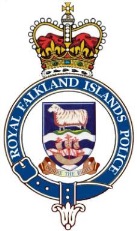 The Royal Falkland Islands Police will be holding a Public Meeting to give a general overview of the work being carried out by the Police. Members of the public are encouraged to attend and are allowed to ask questions during the meeting.WHEN:	Wednesday, 30th October 2019TIME:		1800 to 1930 HrsWHERE:	Town Hall, Stanley